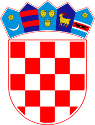 REPUBLIKA HRVATSKADJEČJI VRTIĆ ZVIREKSTUBIČKE TOPLICE   Stubičke Toplice, 21.07.2023.					O B A V I J E S TTemeljem natječaja od 28.06.2023. godine, za radno mjesto odgojitelj na određeno, puno radno vrijeme, od 01.09.2023. do 31.08.2024. godine Upravno vijeće Dječjeg vrtića ZVIREK donijelo je Odluku da se na radno mjesto primiMartina Šešerko, magistra primarnog obrazovanja							RAVNATELJICA							Kristina Ljubić, mag.praesc.educ.